МБДОУ "Детский сад №25"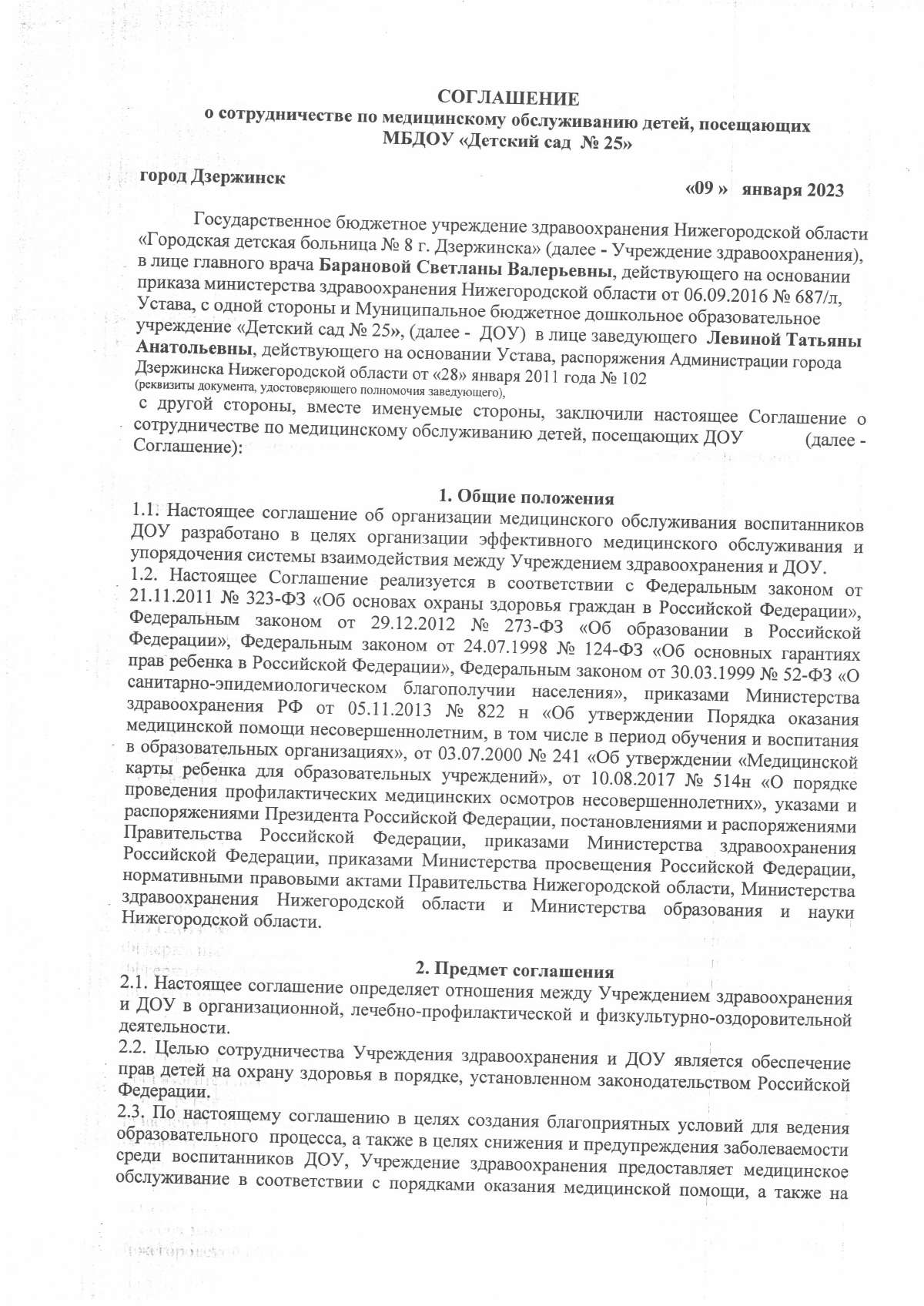 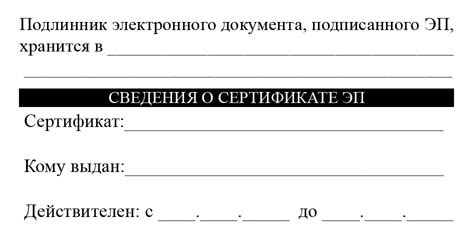 4431C8754828E561C7DC970A5320602CC59FDAA4Левиной Татьяне Анатольевне28.12.2021	28.05.2023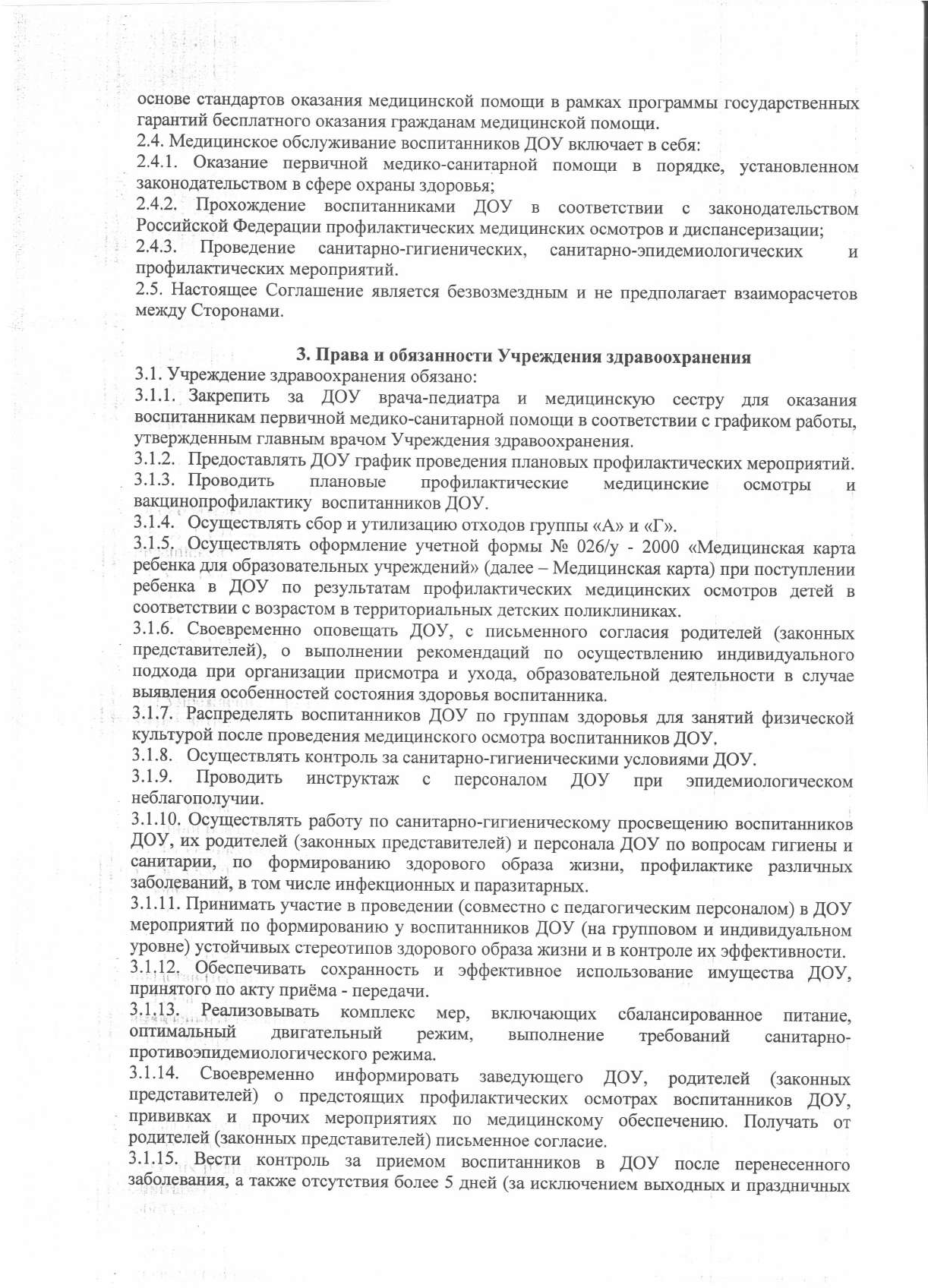 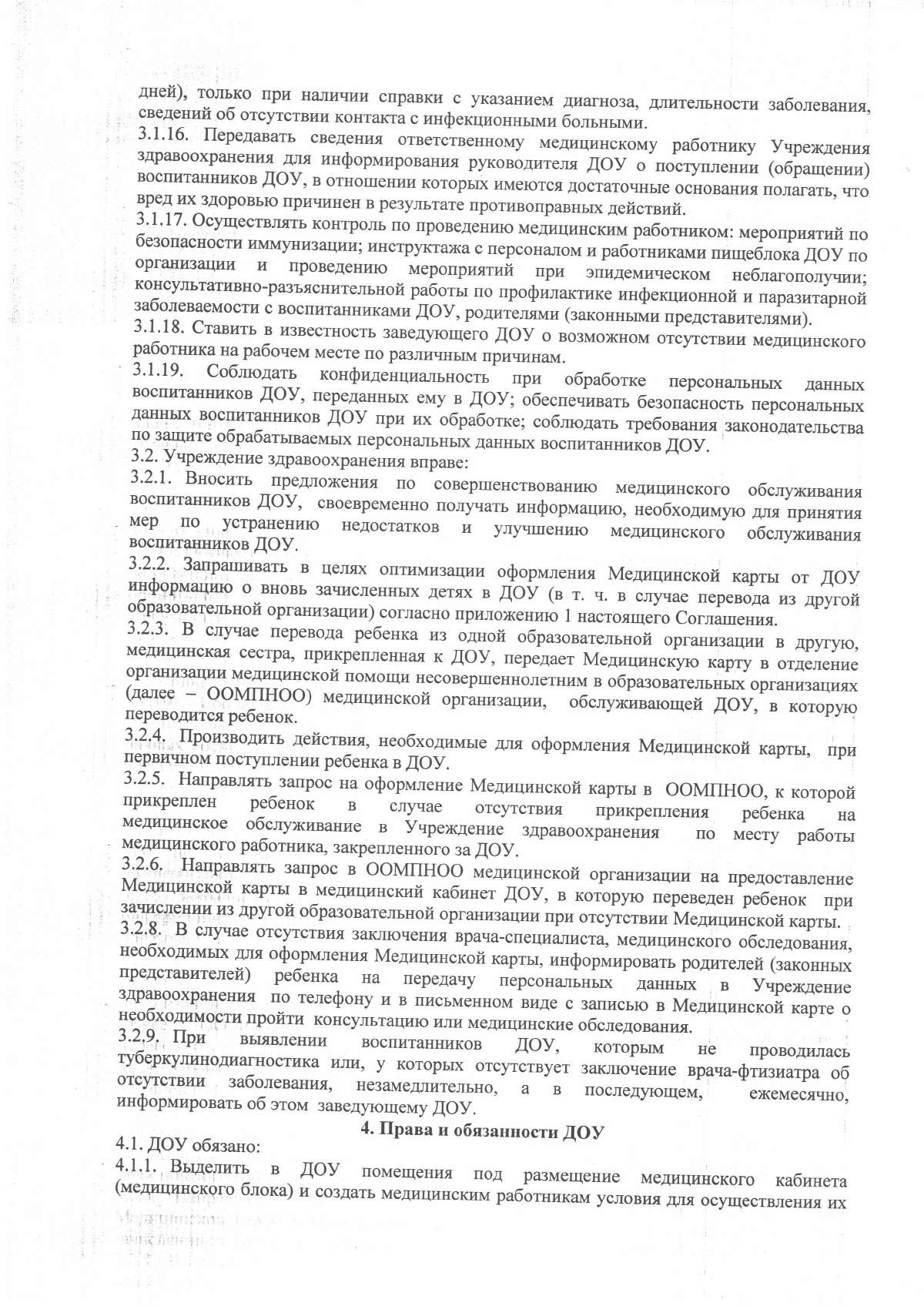 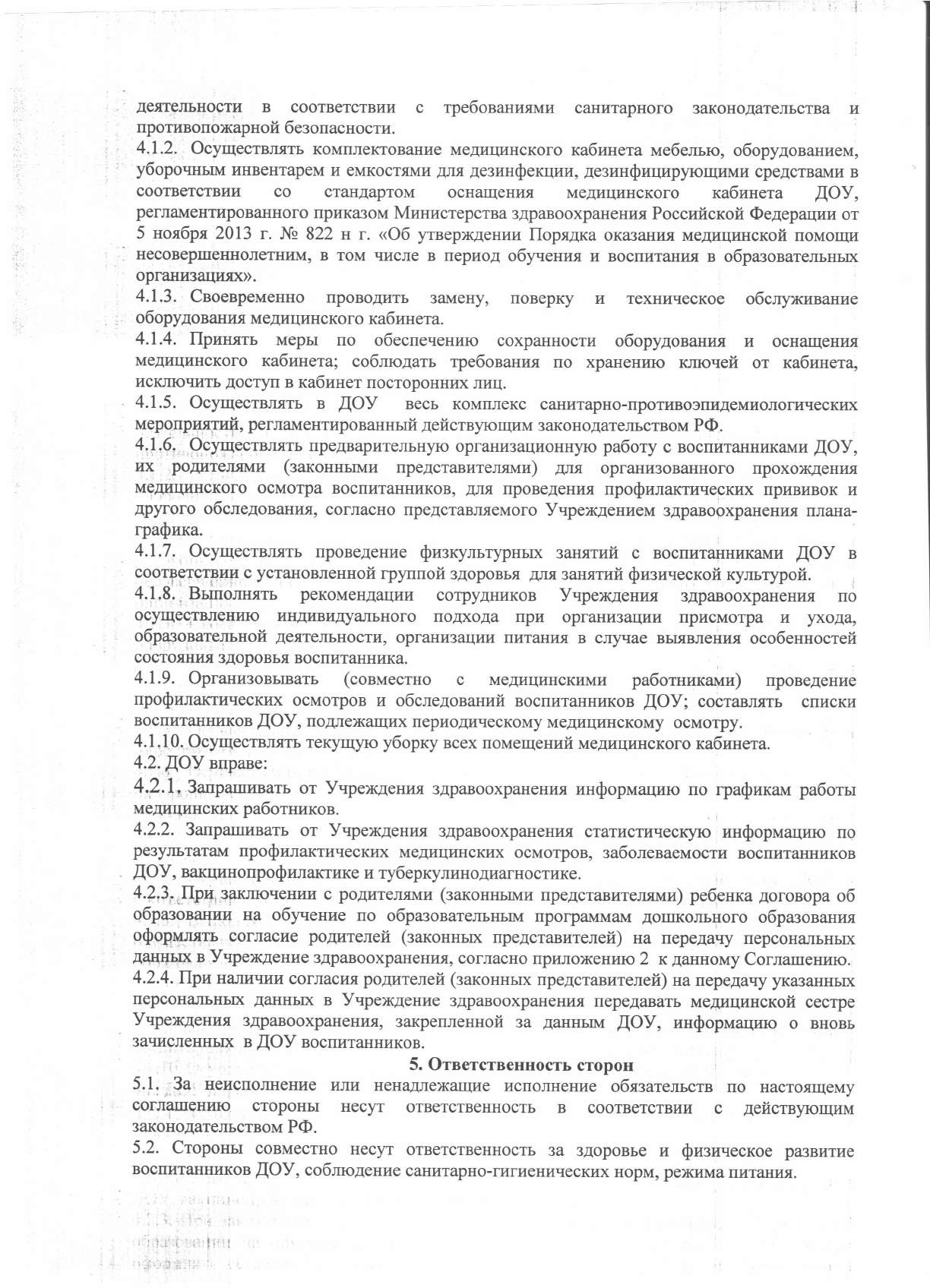 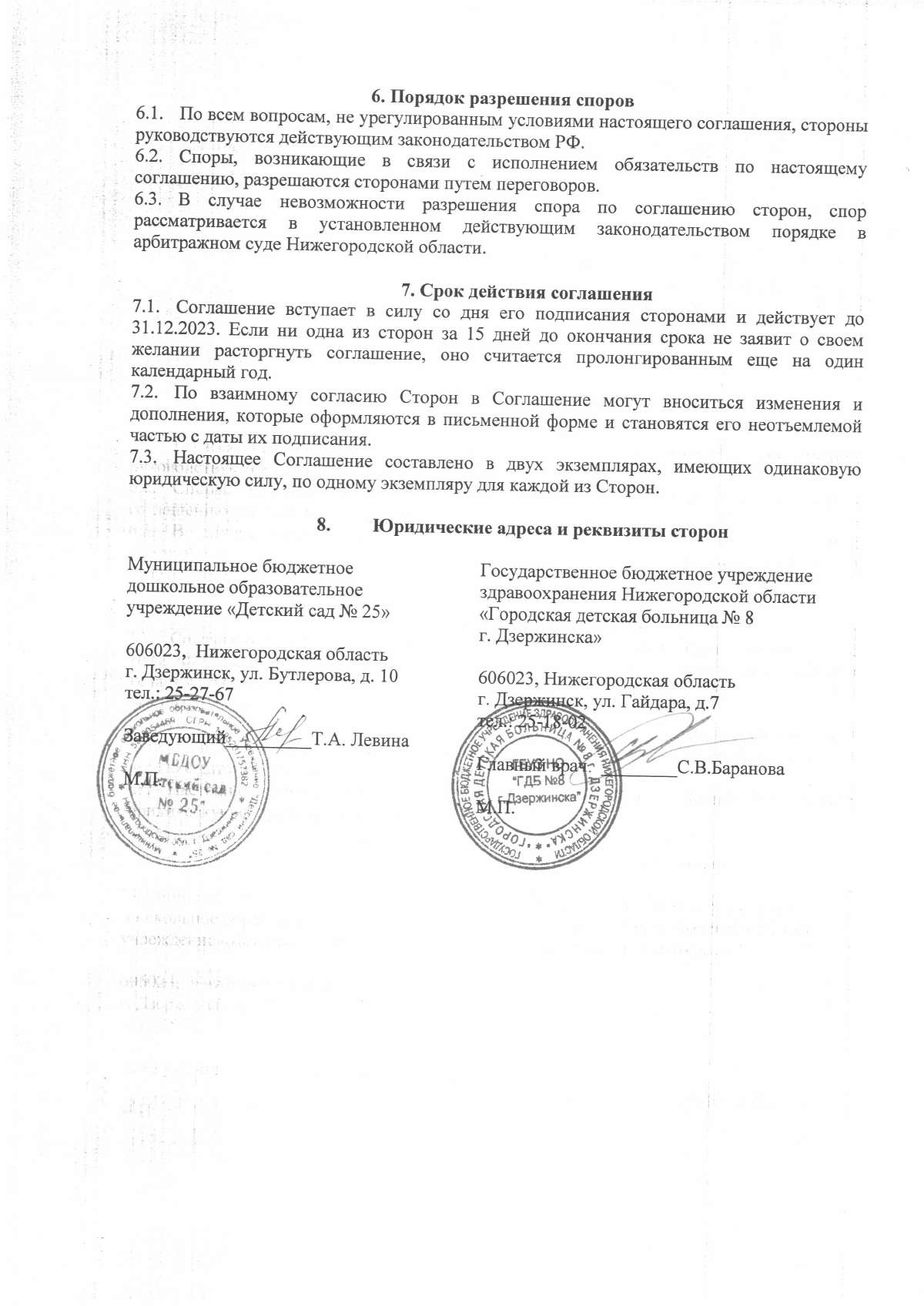 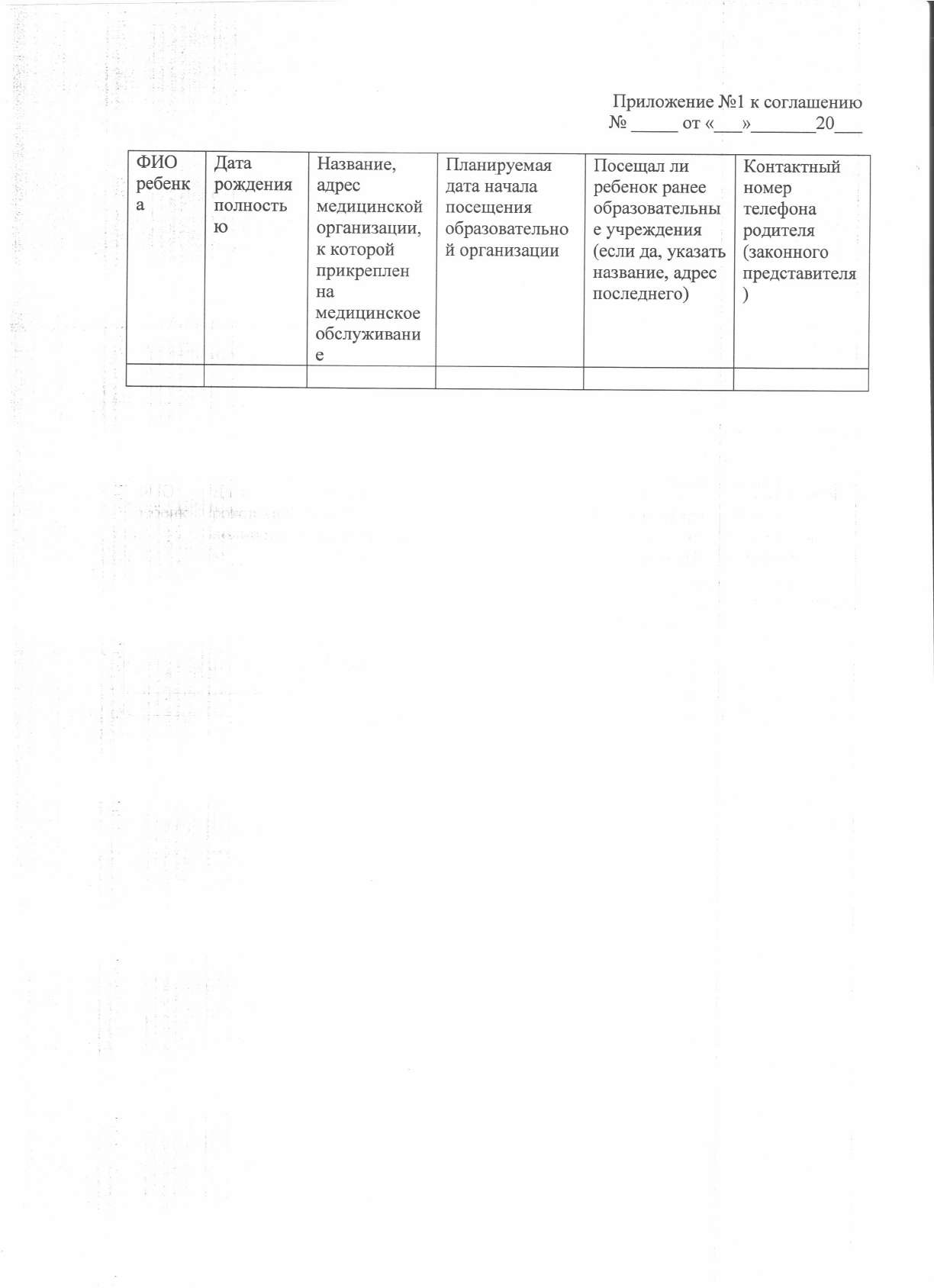 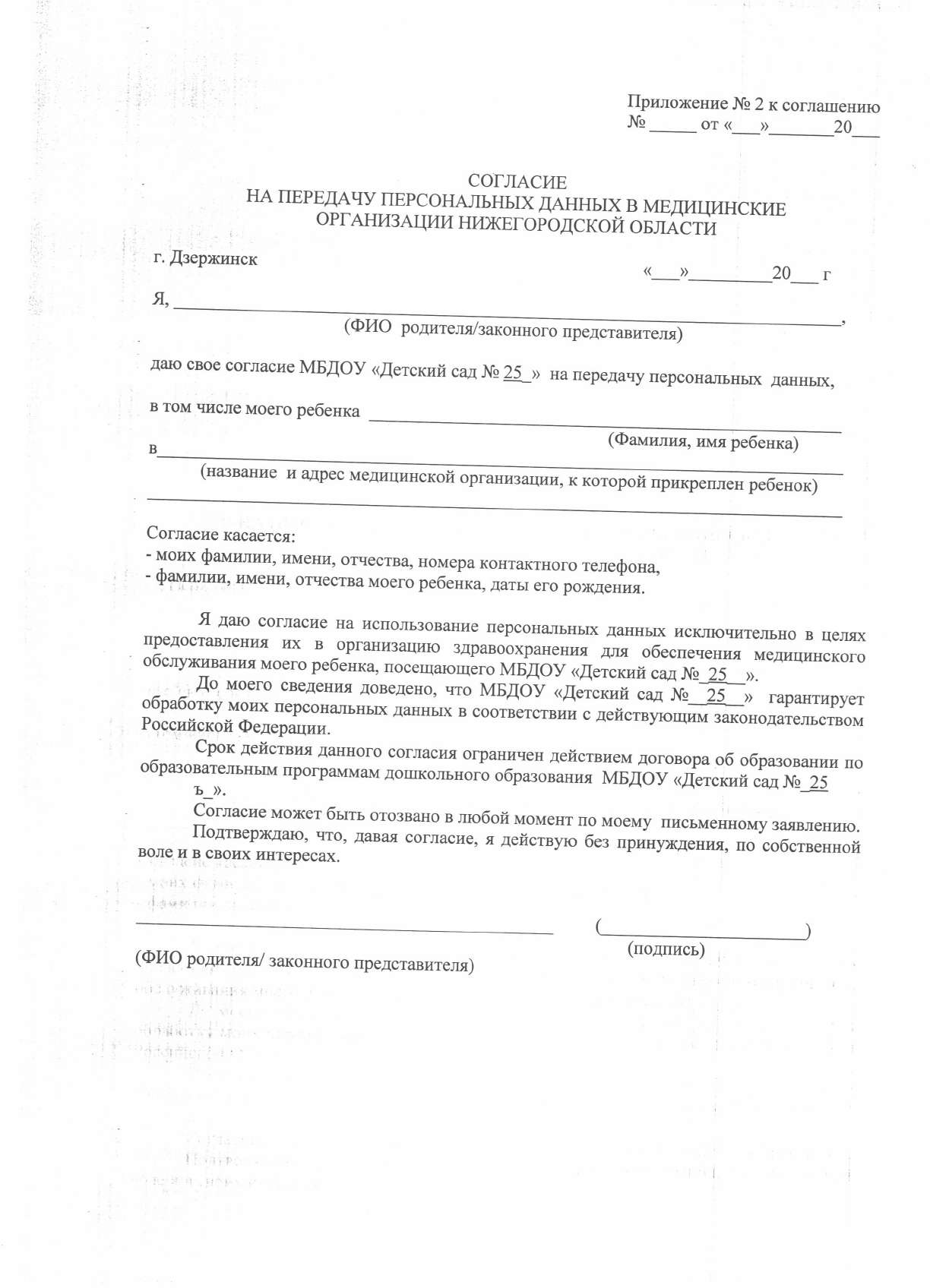 